Консультация учителя-дефектолога Павловой И.П.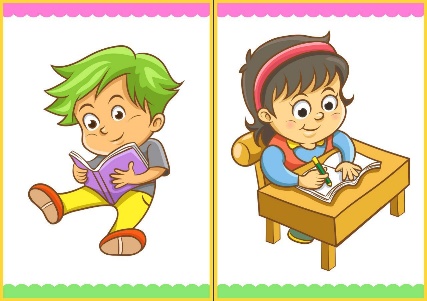 Советы тифлопедагога родителям будущего первоклассникаСледует проводить периодические осмотры у врача - офтальмолога с целью контроля за состоянием зрения.Если врач прописал очки для занятий, их нельзя использовать в повседневной деятельности. Как следует пользоваться, постоянно или периодически, для дали или близи – решает врач. Родители должны приучать ребенка следить за чистотой стекол, протирать очки самостоятельно мягкой фланелью.Иметь запасную пару очков на случай, если очки окажутся неисправными.В школе, дома очки хранить в футляре, приучать класть их на стол, парту стеклами вверх.Проверяйте, чтобы очки были удобны ребенку, он может вырасти их них.Нельзя допускать, чтобы ребенок пользовался чужими очками.Желательно, чтобы ребёнок с нарушением зрения сидел за первой партой или на местах, указанных врачом - офтальмологом.Детям, имеющим диагнозы: амблиопия, сходящееся косоглазие, миопию, книги читать и рассматривать на подставке, при расходящемся – на столе.Оптимальное расстояние от глаз ребенка до книги – 25-30 см.Чередовать занятия с активным отдыхом. Во время выполнения зрительной работы нужно устраивать кратковременные паузы. В школе попросите учителя, чтобы разрешил ребенку с нарушением зрения во время урока встать с рабочего места и посмотреть в окно. Так глаза отдыхают.  В целях охраны зрения большое значение имеет создание гигиенических условий рационального освещения. Лучшим видом является дневное освещение. Комната, где занимается ребенок, должна быть светлой. Рабочее место должно быть удобным, хорошо освещенным. Стол ребенка следует поставить у окна, чтобы свет падал с левой стороны равномерно на книги, тетрадь. При наступлении сумерек, большой облачности в пасмурный день прибегаем к искусственному освещению. Люстра в комнате должна быть включена в темное время дня. Смешанного освещения бояться не следует. Оно не вредно.На подоконнике не должны стоять высокие цветы, аквариум, и другие предметы, мешающие проникновению света. Одним из вредных дефектов освещения являются блики, появляющиеся при наличии полированной поверхности, которые снижают зрительную, а затем и общую работоспособность. Иногда поверхность стола покрывают стеклом. Этого делать не следует, так как лучи света создают излишний блеск и мешают зрению. Если стол имеет полированную поверхность, во время занятий рекомендуется закрыть листом зеленой матовой бумаги.Следите за позой ребенка, так как наклоны головы и туловища ведут к мышечному напряжению. Правильная поза является обязательным условием для облегчения зрительной работы и предупреждения быстрого утомления.Важное значение для облегчения зрительной работы имеют письменные принадлежности. Тетради, книги, бумага не должны быть глянцевыми, просвечивающими. Рекомендуются карандаши с мягкими стержнями, используйте ручки, дающие четкий штрих.Бумага для рисования должна быть достаточно плотной, иметь гладкую, матовую поверхность белого цвета или слегка желтоватого цвета. Книги должны быть напечатаны на белой, плотной бумаге.Не разрешайте ребенку (во время игр, рисования, чтения, сборки конструктора) низко наклоняться к столу. Чрезмерное приближение глаз к рассматриваемому предмету приводит к перенапряжению мышц.Дети должны смотреть только специальные детские передачи и не чаще 3 раз в неделю. Чтобы не утомить зрение, рекомендуется расстояние не ближе 2 метров от экрана. Причем сидеть не сбоку, а прямо перед экраном. В комнате при этом может быть обычное естественное или искусственное освещение. Важно только следить, чтобы свет от других источников не отражался от поверхности экрана и не попадал в глаза.